Examen HAVO2007tijdvak 2woensdag 20 juni13.30 - 16.30 uur 	scheikunde Bij dit examen horen een bijlage en een uitwerkbijlage.Dit examen bestaat uit 36 vragen.Voor dit examen zijn maximaal 80 punten te behalen.Voor elk vraagnummer staat hoeveel punten met een goed antwoord behaald kunnen worden.Als bij een vraag een verklaring, uitleg, berekening of afleiding gevraagd wordt, worden aan het antwoord meestal geen punten toegekend als deze verklaring, uitleg, berekening of afleiding ontbreekt.Geef niet meer antwoorden (redenen, voorbeelden e.d.) dan er worden gevraagd. Als er bijvoorbeeld twee redenen worden gevraagd en je geeft meer dan twee redenen, danworden alleen de eerste twee in de beoordeling meegeteld.KwikIn sommige kwikzouten komt de ionsoort Hg2 2+ voor.2p	1	Hoeveel protonen en hoeveel elektronen heeft een Hg2 2+ ion?Noteer je antwoord als volgt:aantal protonen: ... aantal elektronen: ...Kalomel is een voorbeeld van een zout waarin Hg2 2+  ionen voorkomen. Kalomel bestaat uitsluitend uit Hg2 2+ ionen en chloride-ionen.2p	2	Geef de formule van kalomel.Er zijn ook kwikzouten waarin de ionsoort Hg2+ voorkomt, bijvoorbeeld kwik(II)oxide. Kwik(II)oxide wordt als positieve elektrode gebruikt inkwikbatterijen. De negatieve elektrode bestaat uit zinkamalgaam, een mengsel van de metalen zink en kwik. Zink en kwik kunnen allebei als reductor reageren met Hg2+. Bij stroomlevering door de batterij reageert echter slechts één vandeze twee metalen als reductor.2p	3	Beredeneer welk van de metalen zink of kwik bij stroomlevering als reductor reageert.Bij stroomlevering vindt aan de positieve elektrode van de kwikbatterij dehalfreactie plaats waarvan hieronder de vergelijking onvolledig is weergegeven.HgO   +   H2O      Hg   +   OH–In deze vergelijking zijn de elektronen (e–) en de coëfficiënten weggelaten.3p	4	Neem deze onvolledige vergelijking over, zet e– aan de juiste kant van de pijl en maak de vergelijking kloppend.Schone ScheldeIn de bijlage bij dit examen is een artikel opgenomen over de waterkwaliteit van de rivier de Schelde.Lees dit artikel en beantwoord de volgende vragen.2p	5	Leg uit of de uitspraak over zuurstof in regel 16 in overeenstemming is met de gegevens in Binas-tabel 44.In de regels 16 tot en met 19 wordt vermeld dat de concentraties van de zware metalen toenemen wanneer het zuurstofgehalte toeneemt.Op een andere plaats in het artikel wordt een verklaring gegeven voor de hogere concentraties zware metalen in de winter.1p	6	Geef de regelnummers van de zin waarin deze verklaring wordt gegeven.De processen die in de regels 20, 21 en 22 staan beschreven, zijnredoxreacties. Bij de afbraak van bijvoorbeeld de organische stof methanol treden de volgende halfreacties op:SO4 2–    +    8 H+   +    8 e–      S 2–   +    4 H2O		(vergelijking 1)CH3OH   +    H2O        CO2   +    6 H+    +   6 e–	(vergelijking 2)2p	7	Welke van de twee vergelijkingen geeft de halfreactie van de oxidator weer?Motiveer je antwoord.3p	8	Stel met behulp van de vergelijkingen 1 en 2 de vergelijking van de totale redoxreactie op.In de regels 22 en 23 (“Die sulfides … in slib”) beschrijft Zwolsman reacties die in de Westerschelde kunnen optreden.3p	9	Geef de vergelijking van een mogelijke reactie die door Zwolsman in de regels 22 en 23 kan zijn bedoeld. Maak hierbij ook gebruik van gegevens uit de regels 10 en 11.LPGVijf procent van de auto’s in Nederland gebruikt LPG (autogas) als brandstof. In een artikel over LPG staat het volgende:tekstfragment 1In tekstfragment 1 wordt beschreven dat LPG onder andere vrijkomt bij hetverwerken van aardolie. Zowel bij het destilleren als bij het kraken van aardolie wordt LPG verkregen.1p	10	Noem een verschil tussen destilleren en kraken.3p	11	Geef de volledige verbranding van LPG weer in één reactievergelijking. Neem hierbij aan dat in LPG alleen C4H10 en C3H8 aanwezig zijn.Hieronder is een gedeelte van de veiligheidskaart van LPG weergegeven.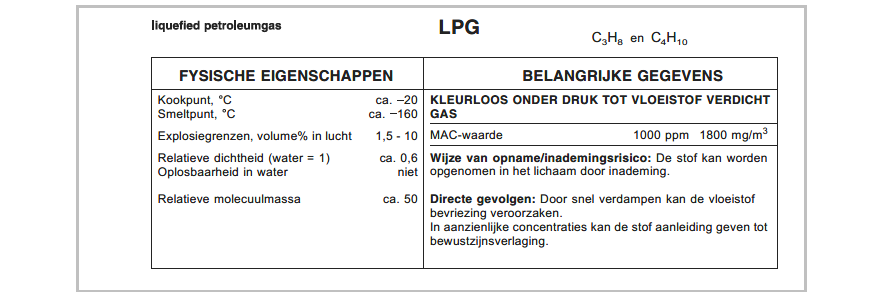 In tekstfragment 1 staan namen van stoffen die in LPG voorkomen. Op de veiligheidskaart zijn twee molecuulformules gegeven. In feite staan deze molecuulformules voor drie stoffen; de twee die in tekstfragment 1 worden genoemd en nog een derde stof.2p	12	Geef de structuurformules van deze drie stoffen.Zoals blijkt uit tekstfragment 1 wordt LPG als vloeistof getankt en komt het als gas in de motor. Bij dit verdampen worden bindingen verbroken.1p	13	Geef de naam van het type binding dat hierbij wordt verbroken.Uit een gegeven op de veiligheidskaart van LPG kan worden afgeleid of het verdampen van LPG een exotherm of een endotherm proces is.2p	14	Noem dit gegeven en leg uit of het verdampen van LPG een exotherm of een endotherm proces is.Het massapercentage propaan in LPG is ’s winters anders dan ’s zomers. LPG met een samenstelling die ’s zomers wordt gebruikt, zou ’s winters problemen kunnen geven bij het verdampen. Daarom is het gehalte van de stof met hetlaagste kookpunt ’s winters hoger dan ’s zomers.2p	15	Beredeneer of het massapercentage propaan in LPG ’s winters groter of kleiner is dan ’s zomers.In een ander deel van het artikel over LPG staat het volgende:tekstfragment 2Op de veiligheidskaart is aangegeven tussen welke volumepercentages van LPG in lucht er gevaar voor explosie bestaat.Een auto met een lekke LPG-tank staat geparkeerd in een garage. De inhoud van de garage is 45 m3.4p	16	Bereken hoeveel liter vloeibare LPG minstens uit de lekkende tank moet verdampen om explosiegevaar te veroorzaken.Gebruik daarbij gegevens van de veiligheidskaart en uit tekstfragment 2.Ga ervan uit dat er geen LPG uit de garage verdwijnt en dat de gehele garage wordt gevuld met het explosieve gasmengsel.MaagtabletHet maagsap dat door de cellen in de wand van de maag wordt afgescheiden, bestaat uit zoutzuur waarin een kleine hoeveelheid andere stoffen is opgelost. De [H+ ] in dit maagsap is 0,17 mol L–1 (pH = 0,77). In de maag wordt het zuur verdund door het aanwezige voedsel. Daardoor neemt de pH van het zoutzuur toe tot een waarde tussen 1,2 en 2,0.2p	17	Bereken hoeveel keer het zoutzuur wordt verdund wanneer de pH toeneemt van 0,77 tot 1,60.Sommige mensen hebben last van „brandend” maagzuur. Om dit tegen te gaan, kan men een zogenoemd maagmiddel innemen. Uit de bijsluiter van één vandeze middelen blijkt dat de werkzame bestanddelen in het betreffende middel calciumcarbonaat (6,80 mmol per tablet) en magnesiumcarbonaat (0,95 mmol per tablet) zijn.De werking van het maagmiddel berust op de reactie van de werkzame bestanddelen met het zuur in de maag:CaCO3   +    2 H+        H2O   +    CO2   +   Ca2+ MgCO3   +    2 H+        H2O   +    CO2    +   Mg2+3p	18	Bereken hoeveel mL 0,0600 M zoutzuur op deze manier maximaal kan reageren met de werkzame bestanddelen die in één tablet aanwezig zijn.In de bijsluiter staat ook: „Om een snelle werking te verkrijgen, de tablet fijnkauwen.”2p	19	Geef een verklaring voor het gegeven dat door het fijnkauwen van de tablet een snellere werking wordt verkregen. Gebruik daarbij het botsende-deeltjes-model.Edith wil experimenteel bepalen met hoeveel zoutzuur een tablet van het betreffende middel kan reageren. Zij heeft een aantal tabletten en eenhoeveelheid 0,0600 M zoutzuur. Zij schenkt 500 mL van het zoutzuur in een bekerglas en voegt hieraan een fijngemaakte tablet toe.In het verslag van Edith over het verdere verloop van dit experiment staat onder andere het volgende:De vragen 20 tot en met 23 gaan over dit onderzoek.2p	20	Welke kleur heeft broomthymolblauw in dit onderzoek voordat de oplossing is geneutraliseerd en welke kleur heeft broomthymolblauw wanneer de oplossing neutraal is?Noteer je antwoord als volgt:kleur voordat de oplossing is geneutraliseerd: … kleur wanneer de oplossing neutraal is: …2p	21	Geef de vergelijking van de reactie die optreedt tijdens het toevoegen van de natronloog.3p	22	Welke getallen moeten bij A, B en C worden ingevuld in het verslag van Edith?Noteer je antwoord als volgt:bij A: … bij B: … bij C: …In de maagtablet is zowel calciumcarbonaat als magnesiumcarbonaat aanwezig. De reden van het gebruik van een mengsel van deze twee carbonaten staat niet in de bijsluiter. Een mogelijke reden zou kunnen zijn dat één van de carbonaten een snellere werking heeft dan de andere. Op die manier kan het snellerwerkende carbonaat meteen verlichting geven, waarna het andere carbonaat ervoor zorgt dat de werking nog enige tijd voortduurt.Joke krijgt de opdracht om te onderzoeken of calciumcarbonaat inderdaad een andere reactiesnelheid met een zure oplossing heeft dan magnesiumcarbonaat.3p	23	Beschrijf een manier waarop Joke te werk kan gaan om dit onderzoek uit te voeren.LactuloseIn melk komt lactose voor. Lactose is een disacharide met de volgende schematische structuurformule: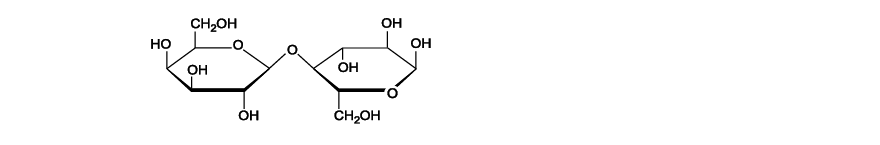 Lactose kan in de dunne darm, wanneer daar het enzym lactase aanwezig is,worden gehydrolyseerd tot twee monosachariden. De ontstane monosachariden kunnen vervolgens worden opgenomen in het lichaam. Bovenstaandestructuurformule van lactose is ook weergegeven op de  uitwerkbijlage.3p	24	Geef op de uitwerkbijlage de reactievergelijking in structuurformules van de hydrolyse van lactose. Ga daarbij uit van de al gegeven structuurformule van lactose en geef de reactieproducten in vergelijkbare structuurformules.Bij 10% van de blanke West-Europeanen tot 90% van de Aziaten blijkt het enzym lactase niet of onvoldoende in de dunne darm aanwezig te zijn.Ten gevolge daarvan veroorzaakt voeding die lactose bevat bij deze mensen darmklachten.Bij de bereiding van kaas uit melk komt lactose (bijna) niet in de kaas terecht:lactose is bij de kaasbereiding een bijproduct. Een van de nuttige producten die uit lactose wordt gemaakt, is lactulose. Lactulose is net als lactose eendisacharide met de molecuulformule C12H22O11. Het wordt als middel gegeven bij verstopping van de dikke darm. Lactulose wordt niet afgebroken in de mond,in de maag of in de dunne darm. In de dikke darm wordt lactulose doordarmbacteriën omgezet tot de stoffen met de volgende structuurformules: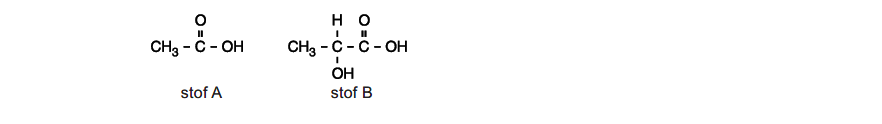 2p	25	Geef de systematische naam van stof A.De vergelijking van de omzetting van lactulose onder invloed van darmbacteriën kan schematisch (in woorden) met de volgende vergelijking wordenweergegeven:1 mol lactulose  +  1 mol stof X   →   3 mol stof A  +  2 mol stof B2p	26	Wat is de formule van stof X? Laat zien hoe je aan je antwoord komt.De werking van lactulose als middel tegen verstopping van de dikke darm berust volgens een voorlichtingsfolder op het vasthouden van water door de stoffen Aen B. Dit komt door de vorming van waterstofbruggen. Door het vasthouden van water neemt het volume van de darminhoud toe en wordt de ontlasting zachter. Op de uitwerkbijlage is een structuurformule van stof B gegeven.2p	27	Laat op de uitwerkbijlage aan de hand van een tekening zien hoe tweewatermoleculen door middel van waterstofbruggen gebonden kunnen zijn aan een molecuul van stof B. Teken de watermoleculen in structuurformule en geef met ··· de waterstofbruggen weer.Het ontstaan van de stoffen A en B uit lactulose zorgt ook voor een verandering van de pH van de darminhoud. Zowel het grotere volume van de darminhoud als de verandering van de pH hebben tot gevolg dat de darmen geprikkeld worden om harder te werken.2p	28	Leg uit of door het ontstaan van de stoffen A en B uit lactulose de pH van de darminhoud hoger of lager wordt.TitaanwitDe kleurstof die tegenwoordig in witte verf het meest wordt toegepast, is TiO2, een witte vaste stof. De grondstof voor de industriële bereiding van TiO2 isFeTiO3. Voor de productie van TiO2 uit FeTiO3 zijn twee processen bekend: het sulfaatproces en het chlorideproces.Bij het sulfaatproces laat men FeTiO3 reageren met zwavelzuur. Deze reactiekan worden weergegeven met de volgende vergelijking:FeTiO3    +    2 H+       TiO2   +    Fe2+   +   H2OEen nadeel van het sulfaatproces is dat een grote hoeveelheid afvalzuurontstaat, doordat een overmaat zwavelzuur wordt gebruikt. Per ton FeTiO3 wordt 6,8·103 mol zwavelzuur toegevoegd (1,0 ton = 1,0·103 kg).3p	29	Bereken hoeveel mol zwavelzuur overblijft per ton omgezet FeTiO3.Omdat bij het sulfaatproces zoveel afval ontstaat, heeft men het chlorideproces ontwikkeld. Het chlorideproces bestaat uit twee stappen. In de eerste stap laat men FeTiO3 reageren met chloorgas en koolstof. De vergelijking van de reactie bij deze eerste stap is hieronder onvolledig weergegeven. Alleen decoëfficiënten ontbreken.… FeTiO3   +  … Cl2   +  … C    … TiCl4   +  … FeCl3   +  … CO2	(reactie 1) Bij deze reactie ontstaat een suspensie van vast FeCl3 en vloeibaar TiCl4.Het FeCl3  wordt door filtratie uit deze suspensie verwijderd. Het filtraat, datvoornamelijk uit TiCl4 bestaat, wordt door destillatie gezuiverd. Vervolgens laat men het zuivere TiCl4 in de tweede stap van het chlorideproces reageren met zuurstof:TiCl4    +    O2          TiO2     +  2 Cl2	(reactie 2)Het chloorgas dat bij reactie 2 vrijkomt, wordt opnieuw gebruikt in reactie 1. Bij reactie 2 komt minder chloorgas vrij dan bij reactie 1 nodig is. Daarom moet bij het chlorideproces voortdurend vanuit een opslagtank chloorgas wordentoegevoerd.2p	30	Neem de vergelijking van reactie 1 over en vul de juiste coëfficiënten in.2p	31	Leg uit hoeveel mol chloorgas per mol TiO2 vanuit een opslagtank moet worden toegevoerd. Neem hierbij aan dat het residu van de destillatie geenchloorverbindingen bevat en dat al het chloor dat bij reactie 2 vrijkomt in reactie 1 wordt hergebruikt.Het chlorideproces kan in een blokschema worden weergegeven. Hieronder is een onvolledig blokschema getekend. In reactor 1 vindt reactie 1 plaats en in reactor 2 vindt reactie 2 plaats. Alle stofstromen waarin titaanverbindingenvoorkomen, zijn weergegeven met pijlen. Een aantal pijlen van andere stofstromen en een aantal formules van stoffen zijn weggelaten.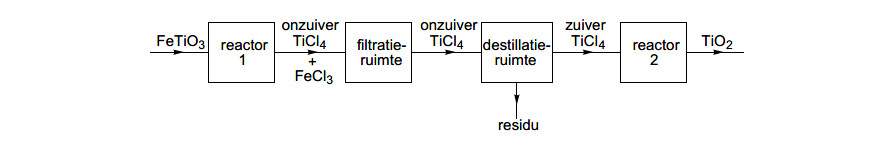 Op de uitwerkbijlage is het blokschema uitgebreider, maar nog niet volledig,weergegeven. Er zijn meer stofstromen getekend en deze zijn genummerd. De terugvoer van chloor ontbreekt nog.2p	32	Welke formules moeten bij de stofstromen 1 tot en met 6 staan?Noteer de nummers van de stofstromen en schrijf achter elk nummer de bijbehorende formule.2p	33	Maak het blokschema op de uitwerkbijlage compleet door de terugvoer van chloor te tekenen.GelatineGelatine is een eiwit dat op grote schaal wordt toegepast in devoedingsmiddelenindustrie. Het bevat 19 verschillende aminozuren. Deeiwitmoleculen waaruit gelatine is samengesteld, bevatten gemiddeld 1000 aminozuureenheden.Hieronder is de structuurformule van een karakteristiek gedeelte van een gelatinemolecuul weergegeven.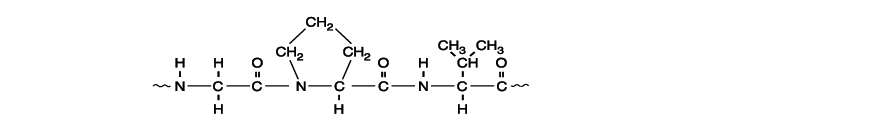 2p	34	Geef de 3-lettersymbolen van de drie aminozuren waaruit dit gedeelte is gevormd.Er is een middel op de markt, gewrichtsgelatine genoemd, dat goed zou zijnvoor de gewrichten. Gewrichtsgelatine bestaat uit het mengsel van aminozuren dat is ontstaan door gelatine volledig te hydrolyseren. In de bijlage bij ditexamen is een tabel opgenomen (tabel 1) met gegevens over de aminozuren in gewrichtsgelatine. De som van de massa’s van de aminozuren (117 g) is groter dan de massa van de gelatine (100 g) waaruit ze zijn gevormd.1p	35	Geef aan waarom de som van de massa’s van de afzonderlijke aminozuren groter is dan de massa van de gelatine waaruit ze zijn gevormd.Uit tabel 1 (zie bijlage) kan worden afgeleid dat het aminozuur glycine het meest voorkomt in gewrichtsgelatine. Met behulp van gegevens uit tabel 1 en doorgebruik te maken van onder andere Binas-tabel 67C kan worden berekend in welke molverhouding glycine en valine voorkomen in gewrichtsgelatine.3p	36	Geef deze berekening. Noteer de uitkomst van je berekening als volgt: aantal mol glycine : aantal mol valine = … : 1,0